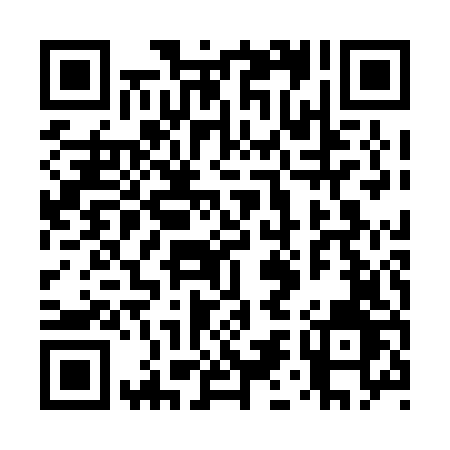 Prayer times for Canton-Arnaud, Quebec, CanadaMon 1 Jul 2024 - Wed 31 Jul 2024High Latitude Method: Angle Based RulePrayer Calculation Method: Islamic Society of North AmericaAsar Calculation Method: HanafiPrayer times provided by https://www.salahtimes.comDateDayFajrSunriseDhuhrAsrMaghribIsha1Mon2:254:2012:306:038:4010:352Tue2:264:2112:306:038:3910:353Wed2:264:2212:306:038:3910:354Thu2:264:2212:316:038:3810:345Fri2:274:2312:316:038:3810:346Sat2:274:2412:316:028:3710:347Sun2:284:2512:316:028:3710:348Mon2:284:2612:316:028:3610:349Tue2:294:2712:316:028:3510:3310Wed2:304:2812:326:018:3510:3311Thu2:304:2912:326:018:3410:3312Fri2:314:3012:326:018:3310:3213Sat2:314:3112:326:008:3210:3214Sun2:324:3212:326:008:3110:3215Mon2:334:3312:325:598:3010:3116Tue2:334:3412:325:598:2910:3117Wed2:344:3612:325:588:2810:3018Thu2:344:3712:325:588:2710:3019Fri2:354:3812:325:578:2610:2920Sat2:364:3912:325:578:2510:2921Sun2:364:4012:325:568:2410:2822Mon2:374:4212:335:558:2310:2723Tue2:384:4312:335:548:2110:2724Wed2:384:4412:335:548:2010:2625Thu2:394:4612:335:538:1910:2526Fri2:404:4712:335:528:1710:2427Sat2:434:4812:335:518:1610:2128Sun2:454:5012:335:508:1510:1929Mon2:484:5112:325:508:1310:1630Tue2:504:5312:325:498:1210:1331Wed2:534:5412:325:488:1010:11